In addition, include a copy of the following with this Application form:One-page cover letterAudited financial statement (current to within two calendar years of application deadline)Letter designating 501(c)3 statusItemized budget for organization Itemized program budget for the specific program for which you are requesting fundsCurrent list of board of directors, including occupations, addresses, contact informationCurrent list of staff, including names and positionsThe Application form, with all the attachments listed above, must be e-mailed to iccf@imail.org by or on the deadline date.  Applications that fail to meet the criteria or are otherwise incomplete, will not be considered.  All decisions concerning Intermountain Community Care Foundation grants made by the Board of the Foundation will be final. Foundation grants are restricted to non-profit organizations within Intermountain’s service area of Utah and southern Idaho.							.The organization named above is applying for consideration as a recipient of an Intermountain Community Care Foundation grant and has submitted the information required.____________________________________   ___________________________________________     _____________________Name of Executive Director (Print Name Here)		                             Signature                                		            Date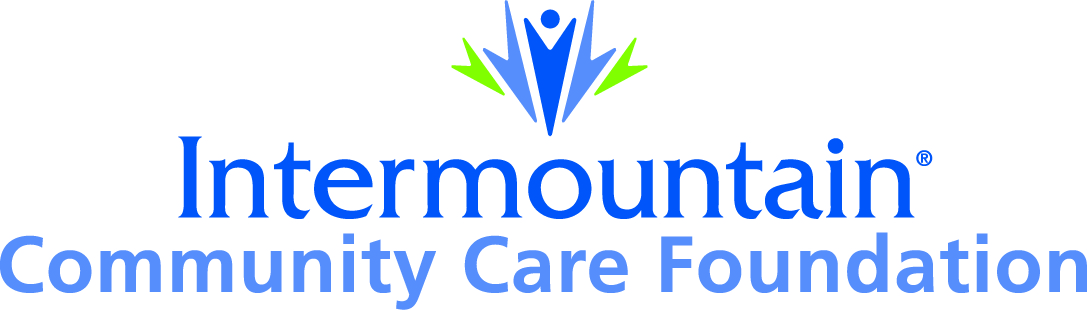               36  South State Street, 23rd Floor                   Salt Lake City, UT  84111              36  South State Street, 23rd Floor                   Salt Lake City, UT  84111APPLICATIONIntermountain Community Care FoundationGRANT FUNDINGAPPLICATIONIntermountain Community Care FoundationGRANT FUNDINGName of Organization submitting application:Name of Organization submitting application:Name of Organization submitting application:Amount Requested:Address of organization                                                                       City                         State                       Zip CodeAddress of organization                                                                       City                         State                       Zip CodeAddress of organization                                                                       City                         State                       Zip CodeAddress of organization                                                                       City                         State                       Zip CodeExecutive Director/Contact Name:Phone Number:E-Mail:E-Mail:Organization’s Mission Statement:Organization’s Mission Statement:Organization’s Mission Statement:Organization’s Mission Statement:Intermountain Healthcare has established priorities for improving community health for 2017 through 2020.  These priorities are identified through a regular Community Health Needs Assessment (CHNA) conducted in the Utah and southern Idaho communities served by Intermountain.  The Intermountain Community Care Foundation aligns giving with Intermountain’s community health priorities.  Intermountain’s 2017-2020 community health priority is to work to prevent prediabetes, high blood pressure, depression and prescription opioid misuse through risk reduction and behavior change, screening, and treatment strategies.  Programs that promote health and wellness or create access to comprehensive medical care may prevent all of these conditions and continue to be a priority of the Foundation.In order to qualify for grant funding, your program or service must align with one or more of following health priorities: (check appropriate boxes):Prevention of -Prediabetes –improve the prevention, detection, treatment and/or management of prediabetes High blood pressure –improve the prevention, detection, treatment and/or management of high blood pressure Depression –improve the prevention, detection, treatment and/or management of depression, and reduce the suicide ratePrescription opioid misuse –improve the prevention, detection, and treatment of prescription opioid misuseAccess – improve access to medical care, behavioral health, or substance use treatmentHealth promotion and wellness –increase the adoption of healthy behaviors to prevent chronic diseaseIntermountain Healthcare has established priorities for improving community health for 2017 through 2020.  These priorities are identified through a regular Community Health Needs Assessment (CHNA) conducted in the Utah and southern Idaho communities served by Intermountain.  The Intermountain Community Care Foundation aligns giving with Intermountain’s community health priorities.  Intermountain’s 2017-2020 community health priority is to work to prevent prediabetes, high blood pressure, depression and prescription opioid misuse through risk reduction and behavior change, screening, and treatment strategies.  Programs that promote health and wellness or create access to comprehensive medical care may prevent all of these conditions and continue to be a priority of the Foundation.In order to qualify for grant funding, your program or service must align with one or more of following health priorities: (check appropriate boxes):Prevention of -Prediabetes –improve the prevention, detection, treatment and/or management of prediabetes High blood pressure –improve the prevention, detection, treatment and/or management of high blood pressure Depression –improve the prevention, detection, treatment and/or management of depression, and reduce the suicide ratePrescription opioid misuse –improve the prevention, detection, and treatment of prescription opioid misuseAccess – improve access to medical care, behavioral health, or substance use treatmentHealth promotion and wellness –increase the adoption of healthy behaviors to prevent chronic diseaseIntermountain Healthcare has established priorities for improving community health for 2017 through 2020.  These priorities are identified through a regular Community Health Needs Assessment (CHNA) conducted in the Utah and southern Idaho communities served by Intermountain.  The Intermountain Community Care Foundation aligns giving with Intermountain’s community health priorities.  Intermountain’s 2017-2020 community health priority is to work to prevent prediabetes, high blood pressure, depression and prescription opioid misuse through risk reduction and behavior change, screening, and treatment strategies.  Programs that promote health and wellness or create access to comprehensive medical care may prevent all of these conditions and continue to be a priority of the Foundation.In order to qualify for grant funding, your program or service must align with one or more of following health priorities: (check appropriate boxes):Prevention of -Prediabetes –improve the prevention, detection, treatment and/or management of prediabetes High blood pressure –improve the prevention, detection, treatment and/or management of high blood pressure Depression –improve the prevention, detection, treatment and/or management of depression, and reduce the suicide ratePrescription opioid misuse –improve the prevention, detection, and treatment of prescription opioid misuseAccess – improve access to medical care, behavioral health, or substance use treatmentHealth promotion and wellness –increase the adoption of healthy behaviors to prevent chronic diseaseIntermountain Healthcare has established priorities for improving community health for 2017 through 2020.  These priorities are identified through a regular Community Health Needs Assessment (CHNA) conducted in the Utah and southern Idaho communities served by Intermountain.  The Intermountain Community Care Foundation aligns giving with Intermountain’s community health priorities.  Intermountain’s 2017-2020 community health priority is to work to prevent prediabetes, high blood pressure, depression and prescription opioid misuse through risk reduction and behavior change, screening, and treatment strategies.  Programs that promote health and wellness or create access to comprehensive medical care may prevent all of these conditions and continue to be a priority of the Foundation.In order to qualify for grant funding, your program or service must align with one or more of following health priorities: (check appropriate boxes):Prevention of -Prediabetes –improve the prevention, detection, treatment and/or management of prediabetes High blood pressure –improve the prevention, detection, treatment and/or management of high blood pressure Depression –improve the prevention, detection, treatment and/or management of depression, and reduce the suicide ratePrescription opioid misuse –improve the prevention, detection, and treatment of prescription opioid misuseAccess – improve access to medical care, behavioral health, or substance use treatmentHealth promotion and wellness –increase the adoption of healthy behaviors to prevent chronic diseaseStep 1:  ASSESSMENT OF THE NEEDStep 1:  ASSESSMENT OF THE NEEDStep 1:  ASSESSMENT OF THE NEEDStep 1:  ASSESSMENT OF THE NEEDBriefly describe “the need” specific to the healthcare priority above that your program or service addresses.  Please provide local data to support the need that exists: Briefly describe “the need” specific to the healthcare priority above that your program or service addresses.  Please provide local data to support the need that exists: Briefly describe “the need” specific to the healthcare priority above that your program or service addresses.  Please provide local data to support the need that exists: Briefly describe “the need” specific to the healthcare priority above that your program or service addresses.  Please provide local data to support the need that exists: Summarize your “commitment” to meeting the above identified need, including history of how the program or service meets the need, measures of program success and sustainability, (e.g., high percentage of program participants losing weight; reduction in A1C levels) and other pertinent information regarding the program:Summarize your “commitment” to meeting the above identified need, including history of how the program or service meets the need, measures of program success and sustainability, (e.g., high percentage of program participants losing weight; reduction in A1C levels) and other pertinent information regarding the program:Summarize your “commitment” to meeting the above identified need, including history of how the program or service meets the need, measures of program success and sustainability, (e.g., high percentage of program participants losing weight; reduction in A1C levels) and other pertinent information regarding the program:Summarize your “commitment” to meeting the above identified need, including history of how the program or service meets the need, measures of program success and sustainability, (e.g., high percentage of program participants losing weight; reduction in A1C levels) and other pertinent information regarding the program:Step 2 – RESPONSE TO THE NEEDStep 2 – RESPONSE TO THE NEEDStep 2 – RESPONSE TO THE NEEDStep 2 – RESPONSE TO THE NEEDDescribe program strategies that meet the need by providing the following:1.  Briefly outline how the existing or proposed program solution works:2.  Describe how the funds requested will be used:3.  Describe your resources, partners and collaborations outside of Intermountain Healthcare:4.  Describe partners, collaborations, or relationships you may have with any part of Intermountain Healthcare:5.  Provide a description of the barriers the program faces and how they will be resolved:6.  Describe how you have improved the existing program over time or how you plan to improve the proposed program solution:7.  Describe how your program does not duplicate services:8.  Describe how you verify income when providing services to low-income, uninsured or medically-underserved clients:Describe program strategies that meet the need by providing the following:1.  Briefly outline how the existing or proposed program solution works:2.  Describe how the funds requested will be used:3.  Describe your resources, partners and collaborations outside of Intermountain Healthcare:4.  Describe partners, collaborations, or relationships you may have with any part of Intermountain Healthcare:5.  Provide a description of the barriers the program faces and how they will be resolved:6.  Describe how you have improved the existing program over time or how you plan to improve the proposed program solution:7.  Describe how your program does not duplicate services:8.  Describe how you verify income when providing services to low-income, uninsured or medically-underserved clients:Describe program strategies that meet the need by providing the following:1.  Briefly outline how the existing or proposed program solution works:2.  Describe how the funds requested will be used:3.  Describe your resources, partners and collaborations outside of Intermountain Healthcare:4.  Describe partners, collaborations, or relationships you may have with any part of Intermountain Healthcare:5.  Provide a description of the barriers the program faces and how they will be resolved:6.  Describe how you have improved the existing program over time or how you plan to improve the proposed program solution:7.  Describe how your program does not duplicate services:8.  Describe how you verify income when providing services to low-income, uninsured or medically-underserved clients:Describe program strategies that meet the need by providing the following:1.  Briefly outline how the existing or proposed program solution works:2.  Describe how the funds requested will be used:3.  Describe your resources, partners and collaborations outside of Intermountain Healthcare:4.  Describe partners, collaborations, or relationships you may have with any part of Intermountain Healthcare:5.  Provide a description of the barriers the program faces and how they will be resolved:6.  Describe how you have improved the existing program over time or how you plan to improve the proposed program solution:7.  Describe how your program does not duplicate services:8.  Describe how you verify income when providing services to low-income, uninsured or medically-underserved clients:Step 3 - EVALUATIONStep 3 - EVALUATIONStep 3 - EVALUATIONStep 3 - EVALUATIONWhat are the baseline measures from which you will compare the program’s outcomes?What are the baseline measures from which you will compare the program’s outcomes?What are the baseline measures from which you will compare the program’s outcomes?What are the baseline measures from which you will compare the program’s outcomes?What are the target outcomes you expect to achieve from the program over the next 12 months?What are the target outcomes you expect to achieve from the program over the next 12 months?What are the target outcomes you expect to achieve from the program over the next 12 months?What are the target outcomes you expect to achieve from the program over the next 12 months?How often do you plan to measure and evaluate your outcomes over the next 12 months?How often do you plan to measure and evaluate your outcomes over the next 12 months?How often do you plan to measure and evaluate your outcomes over the next 12 months?How often do you plan to measure and evaluate your outcomes over the next 12 months?Step 4 - SUSTAINABILITYStep 4 - SUSTAINABILITYStep 4 - SUSTAINABILITYStep 4 - SUSTAINABILITYList the top five sources and amounts from which funding of $5,000 or more has been received in the past year for the program and the organization to establish diversification of funding and program sustainability:List the top five sources and amounts from which funding of $5,000 or more has been received in the past year for the program and the organization to establish diversification of funding and program sustainability:List the top five sources and amounts from which funding of $5,000 or more has been received in the past year for the program and the organization to establish diversification of funding and program sustainability:List the top five sources and amounts from which funding of $5,000 or more has been received in the past year for the program and the organization to establish diversification of funding and program sustainability:We can’t commit that we will always have funding, nor can we guarantee that your application will be successful in competing against others in upcoming funding cycles.  With that in mind, describe how you plan to sustain the program should future funding from the Intermountain Community Care Foundation not be available to you:We can’t commit that we will always have funding, nor can we guarantee that your application will be successful in competing against others in upcoming funding cycles.  With that in mind, describe how you plan to sustain the program should future funding from the Intermountain Community Care Foundation not be available to you:We can’t commit that we will always have funding, nor can we guarantee that your application will be successful in competing against others in upcoming funding cycles.  With that in mind, describe how you plan to sustain the program should future funding from the Intermountain Community Care Foundation not be available to you:We can’t commit that we will always have funding, nor can we guarantee that your application will be successful in competing against others in upcoming funding cycles.  With that in mind, describe how you plan to sustain the program should future funding from the Intermountain Community Care Foundation not be available to you: